Student council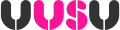 Agenda (SC1-27.4.2020)Date: 27th April 2020Venue: vis SkypeTime: 5pmRollcall and quorumApologiesThe Clerk listed apologies from members.MinutesMembers approved the minutes of meeting held 18.3.20 – SC2-27.4.20Council reformThe Membership Director led discussions on the tree core tenets of reform proposed; Council membership, subcommittee composition and diversity networks.Members discussed proposals submitted from Cllr Sharkey that would change the composition of campus seats.Due to technical considerations, the votes on proposals but forward on overall council composition and diversity network seats was moved to another online format and the results communicated directly to members.  It was agreed that members would receive the re-written bye-laws at the next meeting for approval.Any other businessDate of next meeting